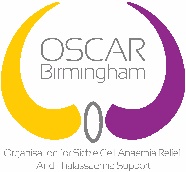 OSCAR ADULT SERVICES REFERAL FORMOrganisation for Sickle Cell Anaemia Relief and Thalassaemia SupportOSCAR Birmingham, 22 Regent Place, Jewellery Quarter, Birmingham B1 3NJTel: 0121 212 9209 Fax: 0121 233 9547 Email: admin@oscarbirmingham.org.ukAPPLICANT DETAILSAPPLICANT DETAILSAPPLICANT DETAILSAPPLICANT DETAILSAPPLICANT DETAILSAPPLICANT DETAILSFirst Name:First Name:First Name:Surname:Surname:Surname:DOB:DOB:Age:Gender                                          Male/FemaleGender                                          Male/FemaleGender                                          Male/FemaleAddress:Post Code:Address:Post Code:Address:Post Code:Dependents:(Children and ages)Dependents:(Children and ages)Dependents:(Children and ages)Address:Post Code:Address:Post Code:Address:Post Code:Preferred Contact Tel No:Preferred Contact Tel No:Preferred Contact Tel No:Email Address:Email Address:Email Address:Nationality:Preferred Language:Is an Interpreter required:                                                            Yes / NoNationality:Preferred Language:Is an Interpreter required:                                                            Yes / NoNationality:Preferred Language:Is an Interpreter required:                                                            Yes / NoImmigration Status: UK National / EUNational / Asylum seeker / Student or working  Visa / Leave to remain / No Recourse to Public FundsImmigration Status: UK National / EUNational / Asylum seeker / Student or working  Visa / Leave to remain / No Recourse to Public FundsImmigration Status: UK National / EUNational / Asylum seeker / Student or working  Visa / Leave to remain / No Recourse to Public FundsHb STATUSHb STATUSHb STATUSHb STATUSHb STATUSHb STATUSSUPPORT NEEDS / REASON FOR REFERRAL.(Indicate if support need is high, medium or low)SUPPORT NEEDS / REASON FOR REFERRAL.(Indicate if support need is high, medium or low)SUPPORT NEEDS / REASON FOR REFERRAL.(Indicate if support need is high, medium or low)SUPPORT NEEDS / REASON FOR REFERRAL.(Indicate if support need is high, medium or low)SUPPORT NEEDS / REASON FOR REFERRAL.(Indicate if support need is high, medium or low)SUPPORT NEEDS / REASON FOR REFERRAL.(Indicate if support need is high, medium or low)Area of SupportArea of SupportArea of SupportArea of SupportWelfare / BenefitsWelfare / BenefitsWelfare / BenefitsEmotional WellbeingHousing / Tenancy supportHousing / Tenancy supportHousing / Tenancy supportAccess to cultural or leisure activities Budgeting /  Managing MoneyBudgeting /  Managing MoneyBudgeting /  Managing MoneyManaging health (incl. healthy eating, smoking cessation, alcohol awareness)Hospital: Hospital: Hospital: Other Please State: Other Please State: Other Please State: Access to Education or TrainingAccess to Education or TrainingAccess to Education or TrainingEmployment AdvicePlease give any other information that will help us to provide the appropriate support(including any known health conditions, disabilities, risk of harm to self or others):Please give any other information that will help us to provide the appropriate support(including any known health conditions, disabilities, risk of harm to self or others):Please give any other information that will help us to provide the appropriate support(including any known health conditions, disabilities, risk of harm to self or others):Please give any other information that will help us to provide the appropriate support(including any known health conditions, disabilities, risk of harm to self or others):Please give any other information that will help us to provide the appropriate support(including any known health conditions, disabilities, risk of harm to self or others):Please give any other information that will help us to provide the appropriate support(including any known health conditions, disabilities, risk of harm to self or others):CLIENT CONSENTCLIENT CONSENTCLIENT CONSENTCLIENT CONSENTCLIENT CONSENTCLIENT CONSENTI hereby give my informed consent for referring agency to provide information about meAnd I confirm that I wish to receive support as detailed in this referralSignature of client …………………………………………………………………     Date …………...............................I hereby give my informed consent for referring agency to provide information about meAnd I confirm that I wish to receive support as detailed in this referralSignature of client …………………………………………………………………     Date …………...............................I hereby give my informed consent for referring agency to provide information about meAnd I confirm that I wish to receive support as detailed in this referralSignature of client …………………………………………………………………     Date …………...............................I hereby give my informed consent for referring agency to provide information about meAnd I confirm that I wish to receive support as detailed in this referralSignature of client …………………………………………………………………     Date …………...............................I hereby give my informed consent for referring agency to provide information about meAnd I confirm that I wish to receive support as detailed in this referralSignature of client …………………………………………………………………     Date …………...............................I hereby give my informed consent for referring agency to provide information about meAnd I confirm that I wish to receive support as detailed in this referralSignature of client …………………………………………………………………     Date …………...............................Referral Agency/Self:Contact Name & Phone:Contact Name & Phone:Contact Name & Phone:Date of ReferralDate of ReferralAcknowledgement of ReferralBy:By:By:DateDate